7.o. ének 05. 25. Határidő: 05.29.Nyisd meg a képet Paint programban és színezz az utasítások szerint! Ha jól dolgoztál egy tavasszal kapcsolatos képet kapsz! A megoldást küldd el e-mailben! Határidő: 05.22.= narancssárga =sötétzöld =citromsárga =piros =világoszöld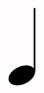 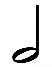 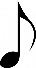 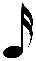 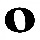 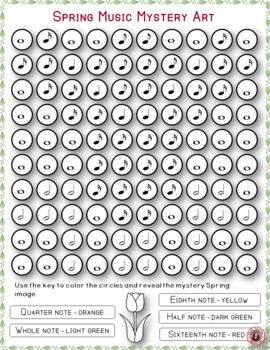 